“GLOBALIZACIÓN”  El mundo actual muestra una creciente interrelación entre los Estados, los lugares y las sociedades de todo el planeta, que abarca diversos aspectos: económicos, políticos, tecnológicos y cultural. Este proceso conocido como globalización, configura un sistema a escala mundial, pero adquiere características particulares en las diversas regiones.  ¿Qué entendemos por Globalización?  El término “Globo” es utilizado (sobre todo en los países de habla inglesa) para referirse al planeta Tierra. De allí que el adjetivo “global” se utilice para referirse a una variedad de situaciones que expresan el carácter mundial de ciertos procesos. Así, es frecuente oír expresiones como “aldea global”, “sistema global”, “economía global”, “cultura global”, “ciudades globales”, entre muchas otras. Todas ellas indican fenómenos que se desarrollan simultáneamente en todo el mundo y que involucran una creciente interrelación entre los grupos humanos.  En la actualidad, ninguna región del planeta es completamente independiente o autosuficiente del resto. Todas ellas, para su funcionamiento, necesitan los recursos naturales, la información, las inversiones de capital o tecnología, provenientes de otros lugares. Este proceso de interrelación a escala mundial recibe el nombre de GLOBALIZACIÓN.1)-Lee el texto de la página 24 del cuadernillo, identifica allí las ideas principales y realiza las siguientes actividades:     a)-Responde: ¿Cuándo y por qué comenzó la etapa global dentro del capitalismo?     b)- Nombra los cambios más significativos que se observan a partir de la misma.     c)- Justifica la siguiente afirmación:“LA GLOBALIZACIÓN EN UN PROCESO y UN PERÍODO HISTÓRICO”2)- Después de haber leído el texto y realizado la primera actividad, observa la imagen y escribe con tus palabras: ¿Qué significa lo que allí ves?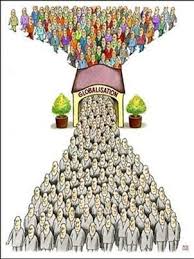 3)- Busca en internet imágenes que representen los distintos componentes de la globalización: técnicos (telecomunicaciones), culturales (pautas culturales que se expanden por el mundo), económico-social (el sistema capitalista se expande a nivel mundial), componente político-económico (Los Estados se agrupan en bloques regionales). Elabora un “collage” creativo, dónde combines las imágenes, con explicaciones y textos con el fin de comunicar la información que pretendes transmitir (al menos dos de cada uno).Aclaración: para realizar la 3 actividad pueden utilizar el recurso tecnológico que creas conveniente.